IDENTIFICATION  FORMHORSE’S  NAME:___________________________________________________________________Indicate ALL markings in the following diagrams: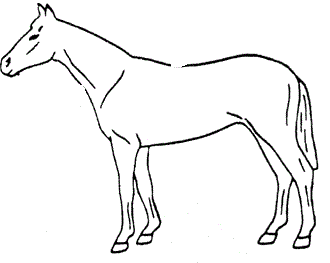 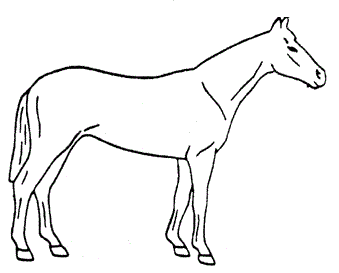 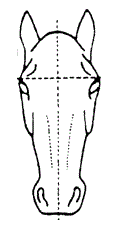 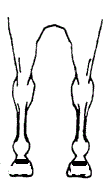 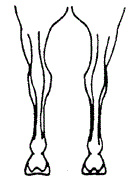 Height CertificateThis section must be completed on all horeses 60 months of age and over to be registered.Name of Horse_______________________________________________________________I hereby certify that the above horse was measured according to NMHSNZ (Inc) regulations and found to be _______________________inches in height.I further certify that to the best of my knowledge, the horse is ____________months/years of age.  In signing this statement, I accept responsibility for the information submitted and understand any misrepresentations on my part will render this certificate null and void and I will be subject to penalty and/or suspension._____________________________________________		__________________________								Height measured______________________________________________	__________________________Name & Address of measurer					Date Measured_________________________________________		_____________________________Signature of Measurer						Signature of Owner